12th September 2019,Dear Parent/Carer,Carr Hill PE are delighted to offer you the opportunity to purchase a ‘How to revise for GCSE: Study Skills & Revision Planner’. This book aims at helping both students and parents to organise and prepare thoroughly for examinations.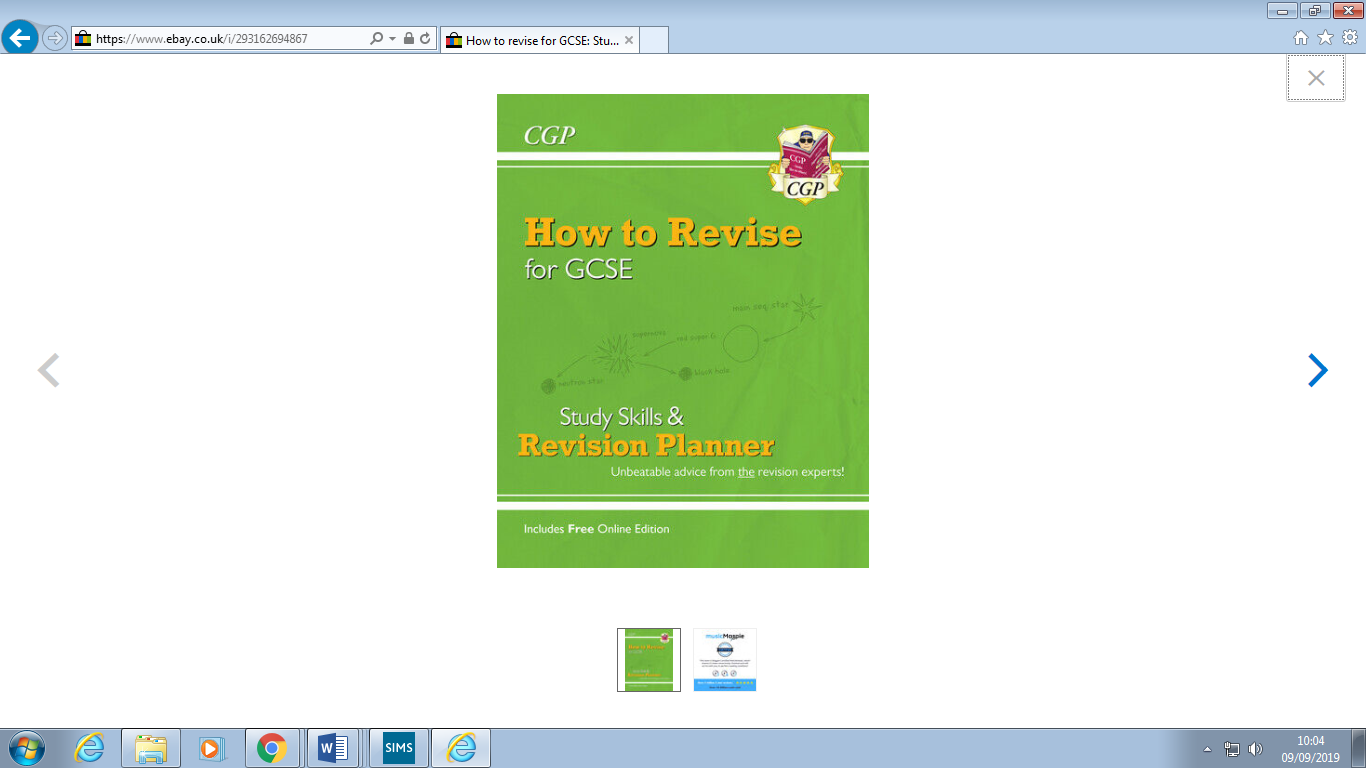 This study and revision skills guide breaks down the process of revision, from revision environment, revision technique, subject specific revision techniques and how to design and use a revision timetable.  As a school we will be providing a free revision starter pack, containing revision materials for each Year 11 student to use throughout this academic year.  We would ask that parents and carers keep the revision pack replenished throughout the year.  The RRP of each book is £4.99 however we’re able to provide the book for £2.50. The deadline for payments (in full) is Friday 20th September 2019. We prefer on-line payments which can be made via the School’s website. (You should have received instructions/pupil link code by post, however, details can be found on the School’s website under Policies.  Should you require assistance/pupil link code please contact bursar@carrhill.lancs.sch.ukAlternatively, payments can be made by cheque payable to Carr Hill High School.  Cash is accepted on this occasion.  If you have any questions please don’t hesitate to contact us.Yours sincerely,Mrs J Beesley						Miss J WareingHead of Year 11					Assistant Head TeacherEmail: jbeesley@carrhill.lancs.sch.uk 		Email: jwareing@carrhill.lancs.sch.uk---------------------------------------------------------------------------------------------------------------------To:  Finance OfficeStudents Name ………………………………..  Mentor……………Re:  How to revise for GCSE: Study Skills & Revision PlannerI have paid £2.50 via the school website.                                                 I have paid a deposit of £2.50 via cheque.                                                 Signed: ………………………………………………………………   Date: …………